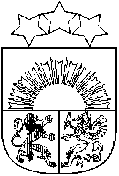 Latvijas RepublikaALOJAS NOVADA DOMEReģ.Nr.90000060032, Jūras iela 13, Alojā, Alojas novadā, LV - 4064, telefons  64023925, e – pasts: dome@aloja.lvLĒMUMS26.11.2020.				ALOJĀ			Nr.476protokols Nr.19 5#Par Alojas novada domei piederošo Sabiedrība ar ierobežotu atbildību “Latvijas futbola federācijas mācību un treniņu centrs “Staicele”” kapitāla daļu atsavināšanuAlojas pilsētas dome 2020. gada 29. oktobrī pieņēma lēmumu Nr.427 “Par Sabiedrība ar ierobežotu atbildību “Latvijas futbola federācijas mācību un treniņu centrs “Staicele”” kapitāla daļu atsavināšanas procesa uzsākšanu, saskaņā ar kuru ir nolemts uzsākt Sabiedrības ar ierobežotu  atbildību “Latvijas futbola federācijas mācību un treniņu centrs “Staicele””, reģistrācijas nr. 44103055056, juridiskā adrese: Alojas novads, Staicele, Sporta iela 5, LV-4043, kapitāla daļu atsavināšanas procesu. Sabiedrība ar ierobežotu atbildību “Latvijas futbola federācijas mācību un treniņu centrs “Staicele”” (turpmāk - Sabiedrība) pamatkapitālu kopā veido 8609 (astoņi tūkstoši seši simti deviņas) daļas. Alojas novada pašvaldībai Sabiedrībā pieder 1980 (tūkstoši deviņi simti astoņdesmit) kapitāla daļas, kas sastāda 22.99919 %,  katras kapitāla daļas vērtība ir 100 eiro. Sabiedrība dibināta 2009. gada 1. aprīlī, tās juridiskā adrese ir Sporta iela 5, Staicele, Alojas novadā.  Uzņēmuma darbības veids: sporta objektu darbība un citas sporta nodarbības Grāmatvedības uzskaitē līdzdalība asociēto kapitālsabiedrību kapitālā tiek uzskaitīta pēc pašu kapitāla metodes. Saskaņā ar iesniegto 2019. gada pārskatu sabiedrības pašu kapitāls uz 2019. gada 31. decembri ir 32827 euro (trīsdesmit divi tūkstoši astoņsimt divdesmit  septiņi  eiro), kuru veido iepriekšējo gadu nesadalītā  peļņa un nesegtie zaudējumi, kā arī pārskata gada (2019. gada)  peļņa vai zaudējumi un izveidotās rezerves 93 eiro apmērā.Atbilstoši Alojas novada pašvaldībai piederošajām 1980 daļām, ar vienas kapitāldaļas nominālvērtību 100 eiro, kas ieguldījuma kopsummā sastāda 198000 euro, pie līdzdalības procenta 22.99919 %, pašu kapitāls uz 2019. gada 31. decembri aprēķināts 7528 euro (septiņi tūkstoši pieci simti divdesmit astoņi eiro). Aprēķinātais kapitāls uzskaitīts bilances kontā 1321 “Līdzdalība asociēto kapitālsabiedrību kapitālā”.Saskaņā ar Valsts pārvaldes iekārtas likuma 88. panta pirmo daļu publiska persona savu funkciju efektīvai izpildei var dibināt kapitālsabiedrību vai iegūt līdzdalību esošā kapitālsabiedrībā, ja īstenojas viens no šādiem nosacījumiem: 1) tiek novērsta tirgus nepilnība — situācija, kad tirgus nav spējīgs nodrošināt sabiedrības interešu īstenošanu attiecīgajā jomā;  2) publiskas personas kapitālsabiedrības vai publisku personu kontrolētas kapitālsabiedrības darbības rezultātā tiek radītas preces vai pakalpojumi, kas ir stratēģiski svarīgi valsts vai pašvaldības administratīvās teritorijas attīstībai vai valsts drošībai; 3) tiek pārvaldīti tādi īpašumi, kas ir stratēģiski svarīgi valsts vai pašvaldības administratīvās teritorijas attīstībai vai valsts drošībai.Ievērojot, ka Sabiedrības darbības rezultātā netiek radīti pakalpojumi, kas ir stratēģiski svarīgi pašvaldības administratīvās teritorijas attīstībai un  Sabiedrības veiktā komercdarbība neatbilst nevienam no Valsts pārvaldes iekārtas likuma 88. panta pirmajā daļā minētajiem mērķiem Alojas novada pašvaldībai nav pamata saglabāt līdzdalību Sabiedrībā.Komerclikuma 188. panta pirmajā daļā ir noteikts, ka dalībniekam ir tiesības brīvi atsavināt sev piederošo daļu, ja vien likumā vai statūtos nav noteikts citādi. Komerclikuma 189. panta otrajā daļā ir noteikts, ka par daļas pārdošanu daļas pārdevējs vai daļas ieguvējs paziņo katram dalībniekam un valdei, paziņojumam pievienojot noslēgto pirkuma līgumu vai tā attiecīgi apliecinātu kopiju. Ja paziņojumu nosūta daļas ieguvējs, tas nosūtāms vienlaikus arī daļas pārdevējam. Paziņojumu dalībniekam nosūta uz dalībnieku reģistrā norādīto adresi. Komerclikuma 189. panta trešajā daļā ir noteikts, ka pirmpirkuma tiesību izlietošanas termiņš ir viens mēnesis no dienas, kad paziņojums par daļas pārdošanu nosūtīts visiem dalībniekiem, ja statūtos nav noteikts īsāks termiņš. Dalībnieks var rakstveidā atteikties no pirmpirkuma tiesību izlietošanas pirms noteiktā termiņa beigām. Publiskas personas kapitāla daļu un kapitālsabiedrību pārvaldības likuma (turpmāk – Pārvaldības likums) H sadaļas XXIII nodaļā ir noteikta kārtība par publiskai personai piederošo kapitāla daļu pārdošanu. Pārvaldības likums 138. panta pirmajā daļā ir noteikts, ka lēmumu par kapitāla daļu pārdošanu pieņem attiecīgās publiskās personas augstākā lēmējinstitūcija.Savukārt Pārvaldības likuma 140. pants paredz, ka publiskas personas kapitāla daļu pārdošanas sākotnējo vērtību (turpmāk — sākotnējā vērtība) nosaka šādi: 1) ja tiek pārdotas kapitāla daļas, kuru vērtība, kas noteikta pēc pašu kapitāla metodes (saskaņā ar pēdējo revidēto gada pārskatu), ir mazāka par 15 000 eiro, sākotnējo vērtību nosaka kapitāla daļu pārdevējs ar pašu kapitāla metodi vai piemērojot šīs daļas 3.punktā minēto nosacījumu; 2) ja tiek pārdotas kapitāla daļas, kuras atrodas publiskajā apgrozībā, publiskas personas augstākā lēmējinstitūcija, pieņemot šā likuma 9.panta pirmajā daļā paredzēto lēmumu, nosaka sākotnējās vērtības noteikšanas kārtību; 3) citos gadījumos sākotnējo vērtību nosaka neatkarīgs sertificēts vērtētājs saskaņā ar Latvijā atzītiem vērtēšanas standartiem.Pamatojoties uz Komerclikuma 188. pantu un 189. pantu, Publiskas personas kapitāla daļu un kapitālsabiedrību pārvaldības likuma H sadaļas XXIII nodaļu, likuma “Par pašvaldībām” 21. panta pirmās daļas 19. un 27.punktu, ņemot vērā Alojas novada dome 2020. gada 29. oktobrī pieņemto lēmumu Nr.427  “Par Sabiedrība ar ierobežotu atbildību “Latvijas futbola federācijas mācību un treniņu centrs “Staicele”” un Apvienotās komitejas atzinumu, Alojas novada Dome, atklāti balsojot,  nolemj:Izbeigt līdzdalību sabiedrībā ar ierobežotu atbildību “Latvijas futbola federācijas mācību un treniņu centrs “Staicele””, reģistrācijas Nr. 44103055056 un pārdot Alojas novada pašvaldībai piederošās kapitāla daļas. Noteikt sabiedrības ar ierobežotu atbildību “Latvijas futbola federācijas mācību un treniņu centrs “Staicele””, piederošo 1980 kapitāla daļu pārdošanas sākotnējo vērtību, kura noteikta pēc pašu kapitāla metodes saskaņā ar pēdējo (2019. gada) revidēto gada pārskatu 7528 eiro (septiņi tūkstoši pieci simti divdesmit astoņi eiro) Apstiprināt sabiedrības ar ierobežotu atbildību sabiedrībā ar ierobežotu atbildību “Latvijas futbola federācijas mācību un treniņu centrs “Staicele””, kapitāla daļu pārdošanas noteikumus saskaņā ar lēmuma pielikumu. Uzdot Centrālās administrācijas, Administrācijas un personālvadības nodaļai  lēmumu par kapitāla daļu pārdošanu nedēļas laikā no tā spēkā stāšanās publiskot mājaslapā www.aloja.lv . Centrālās administrācijas, Administrācijas un personālvadības nodaļai: 5.1. sabiedrības ar ierobežotu atbildību “Latvijas futbola federācijas mācību un treniņu centrs “Staicele”” kapitāla daļu pārdošanas noteikumus nedēļas laikā pēc noteikumu apstiprināšanas publiskot pašvaldības mājaslapā: www.aloja.lv; 5.2. ievietot oficiālajā izdevumā “Latvijas Vēstnesis” paziņojumu par to, kur var iepazīties ar pārdošanas noteikumiem; 5.3. nodrošināt, ka sabiedrības ar ierobežotu atbildību “Latvijas futbola federācijas mācību un treniņu centrs “Staicele”” kapitāla daļu pārdošanas noteikumi publiski ir pieejami vismaz mēnesi pirms termiņa, kad personai jāiesniedz pieteikums kapitāla daļu pirkšanai. 6. Nosūtīt lēmumu par kapitāla daļu pārdošanu sabiedrības ar ierobežotu atbildību “Latvijas futbola federācijas mācību un treniņu centrs “Staicele”” un uzdot tās valdei lēmumu par kapitāla daļu pārdošanu nedēļas laikā no tā spēkā stāšanās publiskot uzņēmuma mājaslapā un informēt sabiedrības darbiniekus par kapitāla daļu pārdošanas nosacījumiem un kārtību. 7. Pilnvarot izpilddirektoru izveidot izsoles komisiju, ja pirmpirkuma tiesības neizmanto, un noteikt izsoles datumu. Nodrošina paziņojuma publicēšanu atbilstoši nolikumam. 8. Atbildīgais par lēmuma izpildes kontroli domes priekšsēdētāja vietnieks. Domes priekšsēdētājs						Valdis Bārda